                      FUNDAÇÃO EDUCACIONAL CLAUDINO FRANCIO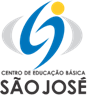                                    CENTRO DE EDUCAÇÃO BÁSICA SÃO JOSÉRoteiro de estudos – Educação InfantilSemana de 13 a 17 de julho de 2020TURMAS: Infantil 3  A, B e CTURMAS: Infantil 3  A, B e CProfessoras: Flávia, Talita, Liliane, Fabiano, Abielly, Mara e Natália.Professoras: Flávia, Talita, Liliane, Fabiano, Abielly, Mara e Natália. AtividadesOrientação de estudosAtividadesCom vocês crianças novo roteiro de atividades, por que relembrar sempre traz novas descobertas.Conto com vocês!Uma linda semana, abraços cheios de saudades!Atividades da apostila extra que estão em anexo. Abrir as atividades para conferir e realizar na apostila. Anexo: Vídeos: Letra Khttps://youtu.be/_1xbBigBjEwhttps://youtu.be/AHHrjTOgcG8https://youtu.be/sT_1gbR8KgkLetra Chttps://youtu.be/VV_1jtjE2t0https://youtu.be/xDbImJwNkZEhttps://youtu.be/Zg-R_wRp_9YDisciplinas extrasArte: Atividade de Artes = Pescaria Divertida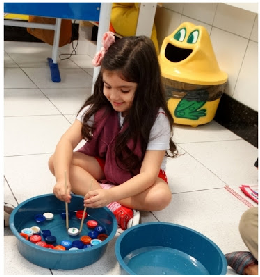 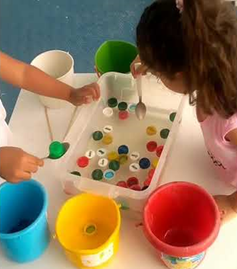 Atividade Montessoriana Pescaria de Tampinhas https://www.youtube.com/watch?v=xhKq9lWrgTkObjetivo:Estimular a coordenação visomotora e motora fina, noção de espacialidade, noção de quantidade, concentração, atenção, paciência, nomear e selecionar cores.  Atividade: Pescaria Divertida:1- Pote médio com água1- Pano seco 1- Plástico para forrar a mesa2- Palitos de churrasquinho ou hashi( Palito Japonês)8- Tampinhas de plástico coloridas. Educação Física:Atividade: Brincando de ginásticaRealização da atividade: A partir da imagem mostrada pelo professor, as crianças deverão tentar fazer o movimento o mais parecido possível.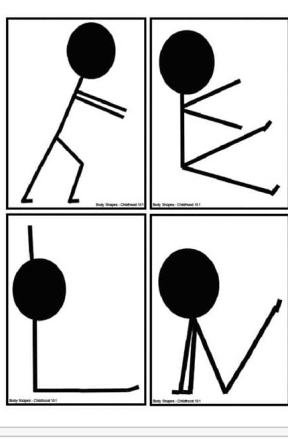 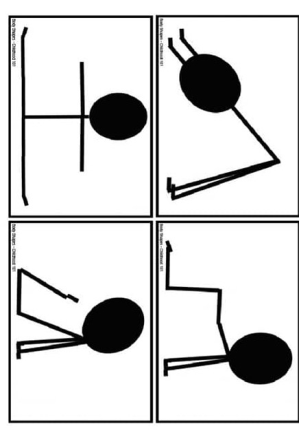 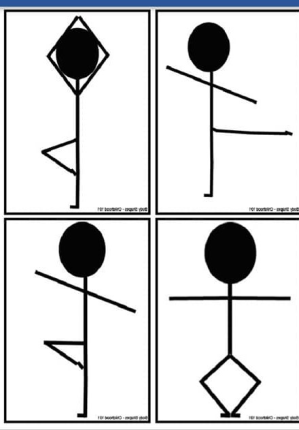  Abraços Professor Fabiano(66) 996147177Inglês:Na aula desta semana, continuaremos falando sobre SPORTS, mais especificamente sobre soccer and teams. Converse com seu filho sobre os times de futebol que vocês torcem na família, mostre as camisetas para que eles vejam as cores de cada time e os escudos. A atividade traz como tema “Qual é o seu time de futebol favorito?”. Exploraremos as cores, partes do corpo e roupas que utilizamos para a prática deste esporte.       Teacher By(66) 996143361Música:Faremos a Ficha 3 da apostila, desenhando nossos instrumentos preferidos, além de cantarmos algumas musiquinhas juntos.Beijos da Profe Natália(66) 999891923